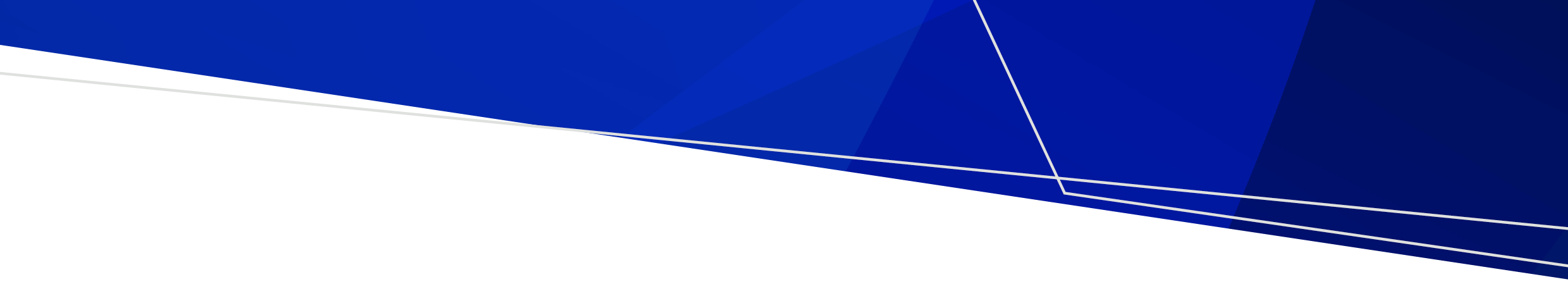 ContentsIntroduction	1Getting started	1What to include	2How to include information	2Examples	2IntroductionHaving information on all the travel options to your site, in one easy to read guide, is a good first step to support staff and visitors to use public transport, walk or ride to work more often. A transport access guide– also known as a travel access or local access guide – includes all the options for getting to your site in one place, including:accessible access points on the sitewalking access and approximate travel times from nearby destinationsbike paths and on-road bike lanesend-of-trip facilities (secure bike parking, lockers and showers)public transport services and stops nearbycar parking locations and management (such as fees or permit system)freight access (optional).Getting startedDetermine your audience – will the guide just be for employees and contractors or for visitors too? Will it be shared with and cover facilities of other organisations on-site?What is the budget for the guide?What format will the guide be in? Digital only (such as for the intranet), a print brochure or poster? How will you make it accessible and useable for everyone in your audience?What mapping and graphic design services do you need?Research transport and access options for the span of hours people travel to the site. Complete a site audit to collect the information you need. What to includeA map of the local area:mark out public transport stations and stops, and nearby destinationsinclude bike routes (on- or off-road) and popular walking routes and travel timescover a 15- to 20-minute walking catchment unless there are major destinations beyond this.A map of the site, showing:access points (accessible access and other)location of facilities (such as bike and car parking).Information on arriving by each travel option:walking – highlight easy and safe routesbike riding – describe end-of-trip facilities available, locations and accesspublic transport services to the site or a short walk awaydriving – parking locations, any access restrictions and feestaxis and car share, if available.Also include:links to resources, such as public transport timetablespublication date contact details for more information.How to include informationHighlight public transport, walking and bike riding options to make them more visible.Create an appealing visual identity for the guide and other materials that promote travel-related policies and programs.Use maps and diagrams to help reduce text.Create accessible alternatives to ensure all staff can use the materials.ExamplesNorth Shore Hospital transport access guide:easy-to-read brochure with mapavailable on the Northern NSW LHD website's Active travel page – under ‘Transport access guides’ <https://www.nslhd.health.nsw.gov.au/HealthPromotion/Pages/ActiveTravel.aspx>7 Harvest Street Macquarie Park travel access guide:detailed transport access guidePDF version is at <http://data.mysydney.nsw.gov.au/TDM/Sample+Travel+Access+Guide_7+Harvest+St+Macquarie+Park.pdf>To receive this document in another format, phone 9595 2898, using the National Relay Service 13 36 77 if required, or email sustainability <sustainability@health.vic.gov.au>.Authorised and published by the Victorian Government, 1 Treasury Place, Melbourne.© State of Victoria, Australia, Department of Health, August 2022.Refer to the main reference document ISBN 978-1-76096-951-6 (pdf/online/MS word)Available at Department of Health website <www.health.vic.gov.au/sustainability>Create a transport access guide4.3 – Sustainable transport in health care